MATERIAŁY SZKOLENIOWE – NR 1                                      MIŁEJ   LEKTURY !!! 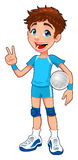 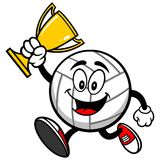 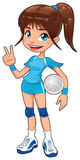 